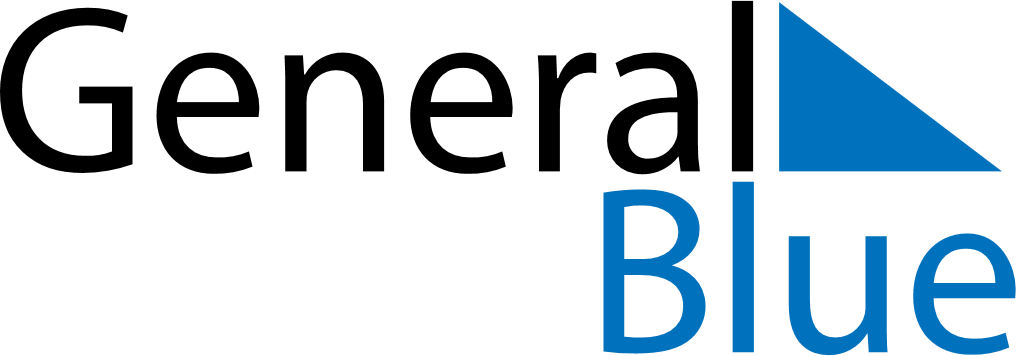 March 2024March 2024March 2024March 2024March 2024March 2024March 2024THorlakshoefn, IcelandTHorlakshoefn, IcelandTHorlakshoefn, IcelandTHorlakshoefn, IcelandTHorlakshoefn, IcelandTHorlakshoefn, IcelandTHorlakshoefn, IcelandSundayMondayMondayTuesdayWednesdayThursdayFridaySaturday12Sunrise: 8:32 AMSunset: 6:43 PMDaylight: 10 hours and 11 minutes.Sunrise: 8:28 AMSunset: 6:46 PMDaylight: 10 hours and 18 minutes.34456789Sunrise: 8:25 AMSunset: 6:49 PMDaylight: 10 hours and 24 minutes.Sunrise: 8:21 AMSunset: 6:52 PMDaylight: 10 hours and 31 minutes.Sunrise: 8:21 AMSunset: 6:52 PMDaylight: 10 hours and 31 minutes.Sunrise: 8:18 AMSunset: 6:55 PMDaylight: 10 hours and 37 minutes.Sunrise: 8:14 AMSunset: 6:58 PMDaylight: 10 hours and 43 minutes.Sunrise: 8:11 AMSunset: 7:01 PMDaylight: 10 hours and 50 minutes.Sunrise: 8:07 AMSunset: 7:04 PMDaylight: 10 hours and 56 minutes.Sunrise: 8:04 AMSunset: 7:07 PMDaylight: 11 hours and 3 minutes.1011111213141516Sunrise: 8:00 AMSunset: 7:10 PMDaylight: 11 hours and 9 minutes.Sunrise: 7:57 AMSunset: 7:13 PMDaylight: 11 hours and 16 minutes.Sunrise: 7:57 AMSunset: 7:13 PMDaylight: 11 hours and 16 minutes.Sunrise: 7:53 AMSunset: 7:16 PMDaylight: 11 hours and 22 minutes.Sunrise: 7:50 AMSunset: 7:19 PMDaylight: 11 hours and 29 minutes.Sunrise: 7:46 AMSunset: 7:22 PMDaylight: 11 hours and 35 minutes.Sunrise: 7:43 AMSunset: 7:25 PMDaylight: 11 hours and 42 minutes.Sunrise: 7:39 AMSunset: 7:28 PMDaylight: 11 hours and 48 minutes.1718181920212223Sunrise: 7:36 AMSunset: 7:31 PMDaylight: 11 hours and 54 minutes.Sunrise: 7:32 AMSunset: 7:34 PMDaylight: 12 hours and 1 minute.Sunrise: 7:32 AMSunset: 7:34 PMDaylight: 12 hours and 1 minute.Sunrise: 7:29 AMSunset: 7:37 PMDaylight: 12 hours and 7 minutes.Sunrise: 7:25 AMSunset: 7:40 PMDaylight: 12 hours and 14 minutes.Sunrise: 7:22 AMSunset: 7:43 PMDaylight: 12 hours and 20 minutes.Sunrise: 7:18 AMSunset: 7:45 PMDaylight: 12 hours and 27 minutes.Sunrise: 7:15 AMSunset: 7:48 PMDaylight: 12 hours and 33 minutes.2425252627282930Sunrise: 7:11 AMSunset: 7:51 PMDaylight: 12 hours and 40 minutes.Sunrise: 7:08 AMSunset: 7:54 PMDaylight: 12 hours and 46 minutes.Sunrise: 7:08 AMSunset: 7:54 PMDaylight: 12 hours and 46 minutes.Sunrise: 7:04 AMSunset: 7:57 PMDaylight: 12 hours and 52 minutes.Sunrise: 7:01 AMSunset: 8:00 PMDaylight: 12 hours and 59 minutes.Sunrise: 6:57 AMSunset: 8:03 PMDaylight: 13 hours and 5 minutes.Sunrise: 6:54 AMSunset: 8:06 PMDaylight: 13 hours and 12 minutes.Sunrise: 6:50 AMSunset: 8:09 PMDaylight: 13 hours and 18 minutes.31Sunrise: 6:47 AMSunset: 8:12 PMDaylight: 13 hours and 25 minutes.